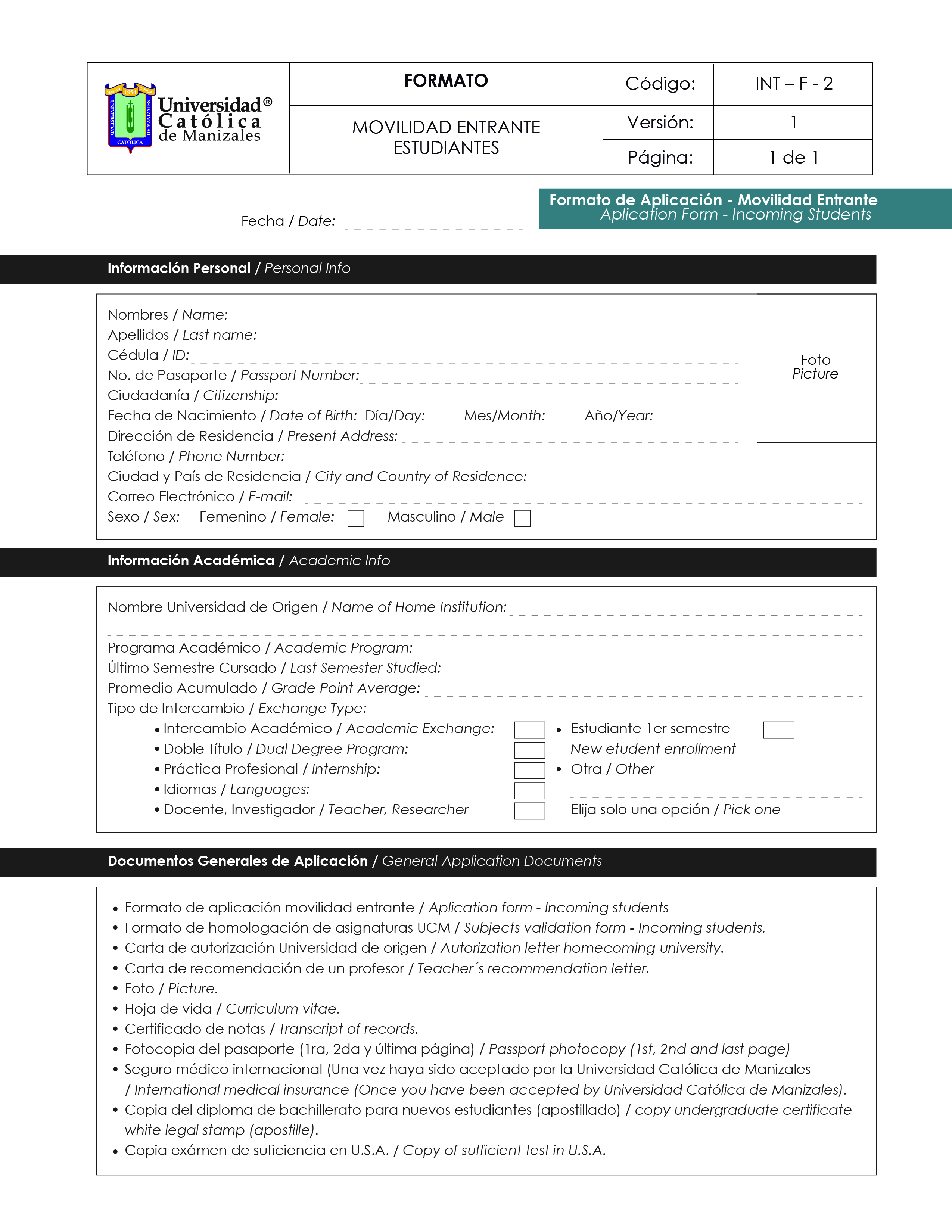 Por medio de la presente, autorizo de manera previa, expresa e inequívoca a la Universidad Católica de Manizales con NIT 890.806.477-9, en calidad de Responsable del Tratamiento de Datos Personales para que directamente o a través de un tercero recolecte, almacene, circule, utilice, suprima y en general para que trate mis Datos Personales para las finalidades generales de todos los Grupos de Interés y las específicas para Aspirantes, Estudiantes, Graduados y Familias y en especial para las siguientes finalidades: Cumplimiento de normas y obligaciones legales y contractuales y de las funciones sustantivas relacionadas con la prestación del Servicio Público de Educación Superior,  cumplimiento de la Plataforma Estratégica, Suscripción de contratos beca para movilidades internacionales, formación integral permanente, personal, cultural y social de los estudiantes, creación y desarrollo de planes de estudio, de aprendizaje e investigación, así como prácticas académicas, desarrollo de programas de inducción, ejecución de programas de promoción y preservación de la salud, prestación de servicios médicos, registro de Historias Clínicas de los estudiantes y sus familias y control de enfermedades, actividades pedagógicas, culturales, recreativas, deportivas, de pastoral social y de bienestar de los estudiantes, graduados y sus familias, evaluación y acompañamiento psicológico, psicosocial y atención personalizada a los estudiantes, prestación de servicios bibliotecarios y servicios adicionales de la Universidad como parqueadero, campus deportivo, gimnasio, auditorios, entre otros, expedición de certificaciones de notas, constancias de estudio, diplomas, entre otros, proceso de carnetización de los estudiantes y graduados, convenios interinstitucionales, de movilidad y de prácticas profesionales y gestión de facturación y cobro de matrícula, costos educativos y demás cobros que se generen, contenidas en la Política de Privacidad y Protección de Datos Personales, la cual declaro conocer y entender, y como tal, forma parte integral de la presente autorización, la cual puede ser consultada en la página web www.colpresentacioncartago.edu.co. De igual manera, otorgo mi autorización para las siguientes:Asimismo, declaro que soy Titular de los datos suministrados y que los mismos son exactos, veraces y completos.Manifiesto que me fueron informados mis derechos de conocer, actualizar, rectificar y solicitar que se supriman mis datos personales, en los casos que proceda conforme a las normas vigentes, o de revocar mi autorización para alguna(s) de las finalidades contenidas en la Política de Privacidad y Protección de Datos Personales, salvo cuando tenga un deber legal o contractual de permanecer en las bases de datos. Declaro que me fue informada la facultad que tengo para autorizar el tratamiento a mis datos sensibles, entendidos estos como aquellos que afectan la intimidad del Titular o cuyo uso indebido pueda generar su discriminación, tales como aquellos que revelen la orientación política, las convicciones religiosas o filosóficas, la pertenencia a sindicatos, organizaciones sociales, de derechos humanos, así como los datos relativos a la salud, a la vida sexual, los datos biométricos (huella dactilar, el iris del ojo, voz, forma de caminar, palma de la mano o los rasgos del rostro, entre otros) y cualquier dato personal de Niños, Niñas y/o Adolescentes.Finalmente, declaro conocer que, en caso de requerir información adicional, me puedo comunicar con el Responsable del Tratamiento a través del correo electrónico correo electrónico secgeneral@ucm.edu.co o directamente en las instalaciones del Responsable del Tratamiento ubicadas en Manizales en la Carrera 23 No. 60 – 63.  Con el diligenciamiento del presente formato, se entiende que otorgo mi autorización para el Tratamiento de mis Datos Personales                                                                    dd / mm/ aaaaCONTROL DE CAMBIOSFINALIDADESFINALIDADESAUTORIZO AUTORIZO FINALIDADESFINALIDADESSINO1.Transmisión y transferencia de Datos Personales a terceros con los cuales la Universidad Católica de Manizales tenga relación contractual y que sea necesario entregársela para el cumplimiento del objeto contratado, atendiendo a nuestra Política de Privacidad. 2.Registro fotográfico y audiovisual de los estudiantes, graduados y sus familias y publicación en páginas web, redes sociales, canales internos, revistas, periódicos y agendas institucionales.3.Envío de comunicaciones relacionadas con las finalidades contenidas en la Política de Privacidad, la misión institucional de la Universidad, mercadeo, encuestas, convocatoria a eventos, convenios, ofertas académicas, participación en procesos institucionales, boletines con comunicaciones de interés y campañas de actualización de datos, a través de los datos de contacto profesionales, empresariales y/o personales de los Titulares. ElaboróRevisóAprobóFecha de vigenciaRelaciones Internacionales e Interinstitucionales   Aseguramiento de la Calidad Consejo de RectoríaJunio del 2019ITEMMODIFICACIÓN